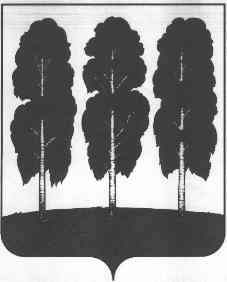 ГЛАВА БЕРЕЗОВСКОГО РАЙОНА ХАНТЫ-МАНСИЙСКОГО АВТОНОМНОГО ОКРУГА – ЮГРЫ ПОСТАНОВЛЕНИЕот 12.08.2021                                                    	     № 33пгт. БерезовоО внесении изменения в постановление главы Березовского района  от 27 апреля 2021 года  № 18 «Об утверждении согласительной комиссии по урегулированию разногласий, послуживших основанием для подготовки заключения о несогласии с проектом документа территориального планирования Березовского района»В связи с организационно-кадровыми изменениями в администрации Березовского района:1. Приложение 1 к постановлению главы Березовского района от 27 апреля 2021 №18 «Об утверждении согласительной комиссии по урегулированию разногласий, послуживших основанием для подготовки заключения о несогласии с проектом документа территориального планирования Березовского района, изложить в  редакции согласно приложению  к настоящему постановлению.2. Разместить настоящее постановление на официальном веб-сайте органов местного самоуправления Березовского района.3. Настоящее постановление вступает в силу после его подписания.Глава района                                                                                                 В. И. ФоминПриложение к постановлению главы Березовского районаот 12.08.2021 № 33Состав  согласительной комиссии по урегулированию разногласий, послуживших основанием для подготовки заключения о несогласии с проектом документа территориального планирования Березовского района (далее - комиссия).Артеев Павел ВладимировичПервый заместитель главы Березовского района, председатель комиссииТитов Сергей НиколаевичЗаместитель главы Березовского района, председатель комитета, заместитель председателя комиссииСалихов Александр РаильевичЗаведующий градостроительным сектором отдела архитектуры и градостроительства, секретарь комиссии Члены комиссии:Юферова Ольга СергеевнаЗаведующий  отделом архитектуры и градостроительства администрации Березовского районаГиззатулина Нелли ЮрьевнаЗаместитель начальника юридическо-правового управления администрации Березовского районаМорозов Виталий Александровичглавный инженер проектаОАО «Российский институт градостроительства и инвестиционного развития «Гипрогор» (по согласованию) Ерохин Роман АлександровичПредставитель Министерства Российской Федерации по делам гражданской обороны, чрезвычайным ситуациям и ликвидации последствий стихийных бедствий (по согласованию)Тимирязев Михаил ВячеславовичПредставитель Министерства транспорта Российской Федерации (по согласованию)Никифоров Андрей АфанасьевичЗаместитель директора Департамента планирования территориального развития Министерства экономического развития Российской Федерации (по согласованию)